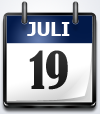 Søndag - Check-in ved Vendiahallen, Thomas Morilds Vej 11, 9800 Hjørring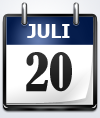 Mandag - Check-in ved Vendiahallen, Thomas Morilds Vej 11, 9800 Hjørring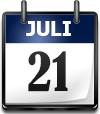 Tirsdag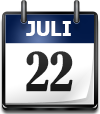 Onsdag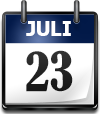 Torsdag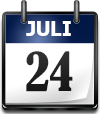 Fredag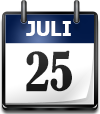 Lørdag